Essex, Beds and  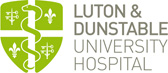  – individual placement description and training opportunitiesPlacementF1, Psychiatry (4-month placement)Departmental training opportunitiesThis placement offers a comprehensive understanding of the working of Mental Health services as a Multi-Disciplinary Team involving input from the Consultant Psychiatrist and supported by the Trained Psychiatric Nurses, Social Workers as well as Occupational Therapists and Clinical Psychologists.  Coral Ward hosts a mixture of trainees at any one time, including Specialist and Core Trainees in Psychiatry as well as GP Trainees.  The F1 Trainee will be able to participate and observe the working of an Inpatient Unit involving Acute Psychiatric admissions, assessment, investigations, developing Care Plan and management.  This placement gives exposure to safe prescribing and risk assessment for the management of Mental Health problems.The overall educational objectives of the placement in Psychiatry are to provide the trainee with the knowledge, skills and attitudes to be able to:Take a history and examine a patient’s mental stateIdentify and synthesise mental health problemsPrescribe safely according to BNF guidelinesKeep an accurate and relevant medical record Manage time and clinical priorities effectivelyCommunicate effectively with patients, carers and colleaguesUse evidence, guidelines and audit to benefit patient careAct in a professional manner at all timesCope with ethical and legal issues which occur during the management of patients with mental health problemsEducate patients and carers effectivelyBecome life-long learners and teachersIdentify and Manage risk effectivelyDevelop an understanding about the Mental Health Act as well as the principles of ECTEducational Activities:A Psychiatric Training Session is  led on the ward by Consultant / Specialist Registrar for 1 hour every weekGeneric training opportunitiesF1s are expected to attend 70% of the weekly F1 teaching programme and required to undertake an ALS course. F1s will have the opportunity to attend an in-house simulation session, encouraged to attend the weekly Grand Round lectures, departmental teaching, Swartz Rounds and Clinical Governance sessions.At your induction meeting with your named clinical supervisor you will have the opportunity to review and discuss the outcomes that can be achieved in each placement.LocationCoral Ward –Inpatient Unit, Off Supervisor(s)All Foundation Trainees are allocated an Educational Supervisor for the training year and a named clinical supervisor for each 4-month placement. Main duties of the placement and type of work to expectClerking admissions to the in- patient Unit involving a comprehensive history including:Medical HistoryPsychiatric HistoryForensic HistoryDrug and Alcohol HistoryDiagnostic FormulationMental Status ExaminationRisk AssessmentInvestigations including Blood Tests, ECG, Physical ExaminationRelevant Psychological formulation and Comprehensive care plan developmentThe F1 trainee will also:Liaise with necessary agencies, including GPsComplete day to day medical jobs on the wardParticipate in Consultant led Ward RoundsComplete part 1 and Part 2 Discharge Summaries